ΤΑ ΠαΝΤΑ ΓΙΑ ΤΟ ΜΠΑΜΠΟυΕΝΗΜΕΡΩΤΙΚο ΦΥΛΛαΔΙΟΤο μπαμπού αποτελεί ένα σημαντικό κομμάτι με πολλαπλή χρησιμότητα για την οικονομία και τον πολιτισμό πολλών χωρών. Αν όμως θέλετε να δώσετε τροπικό χρώμα στον κήπο σας, αλλά και στο σπίτι σας, δοκιμάστε να φυτέψετε μπαμπού από ένα ή περισσότερα είδη που χρησιμοποιούνται για αρχιτεκτονική κήπων. Υπάρχει δυνατότητα επιλογής ανάμεσα σε δύο διαφορετικές κατηγορίες, ανάλογα με την εμφάνιση που θέλετε να επιτύχετε και το χρόνο συντήρησης που μπορείτε να επενδύσετε: μπαμπού που αναπτύσσεται σε συστάδες και μπαμπού με υπόγεια ριζώματα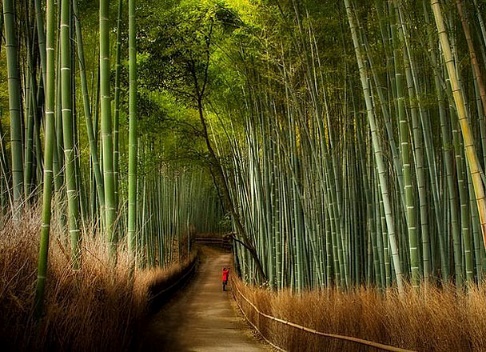 Το μπαμπού μπορούν να περικλειστεί εύκολα με χρήση είτε της μεθόδου των αυλακιών είτε της μεθόδου περιφράξεων, οι οποίες περιγράφονται παρακάτω. Τα είδη μπαμπού με υπόγεια ριζώματα αποτελούν ιδανική λύση για φράκτες ή παραπετάσματα. Τα φυτά μπαμπού συστάδων έχουν πολύ μικρά ριζικά συστήματα, τα οποία δεν μεγαλώνουν παραπάνω από μερικά εκατοστά το χρόνο. Είναι λιγότερο ανθεκτικά στο κρύο απ’ ότι τα μπαμπού με υπόγεια ριζώματα, αλλά είναι εξαιρετικά δείγματα για μια συλλογή.ΜΕΤΟιΚΗΣΗΤα μπαμπού αναπτύσσονται καλύτερα σε ένα ελαφρώς όξινο αμμώδες έδαφος. Αφού είναι φυτά δάσους, είναι σκόπιμο οι ρίζες και τα ριζώματα να παραμένουν καλυμμένα με βρεγμένα φύλλα. Το γρασίδι μπορεί να εκπληρώσει αυτό το ρόλο, μιας και έχει υψηλή περιεκτικότητα σε άζωτο και διοξείδιο του πυριτίου, ενώ το ίδιο μπορούν να κάνουν και τα κομμένα κλαδιά δέντρων ή η κοπριά (αρκεί να μην είναι πολύ θερμή). Το μπαμπού μπορεί να φυτευτεί οποιαδήποτε εποχή του χρόνου σε περιοχές με ήπιο κλίμα.Το μπαμπού που μόλις έχει φυτευτεί απαιτεί συχνό και άφθονο πότισμα, δύο φορές την εβδομάδα ή και περισσότερο, όταν ο καιρός είναι θερμός ή έχει πολύ αέρα.ΣΥΝΤηΡΗΣΗ ΣΕ ΚΑΛη ΚΑΤαΣΤΑΣΗΜην μαζεύετε με τσουγκράνα ή σκούπα τα φύλλα του μπαμπού που βρίσκονται κάτω από το φυτό, μιας και κρατούν το χώμα μαλακό και υγρό.Αν σκάψετε ένα αυλάκι για να ελέγξετε την ανάπτυξη των διαφόρων ειδών μπαμπού με υπόγεια ριζώματα, πρέπει να το ελέγχετε κάθε φθινόπωρο για να δείτε αν τυχόν κάποιο ρίζωμα εξέχει από αυτό. Αν ναι, τότε πρέπει να κόψετε το ρίζωμα αυτό.Τα φυτά μπαμπού που είναι ψηλά και λεπτά χρειάζονται υποστήριξη με πασσάλους.ΠΡΟΣΤΑΣιΑ ΑΠο ΤΑ εΝΤΟΜΑΠΑΡαΣΙΤΑΤα αραχνοειδή παράσιτα των φυτών μπαμπού, τα οποία δεν πρέπει να συγχέονται με τις αράχνες, προκαλούν κιτρινωπές χαρακιές σε όλη την έκταση του φύλλου του φυτού. Σε μεγέθυνση, μπορεί κανείς να δει τα παράσιτα και τον ιστό τους στο κάτω μέρος των φύλλων, στο σημείο, δηλαδή, από το οποίο προτιμούν να ρουφούν χυμούς. Το βασικό πρόβλημα που προκαλούν τα παράσιτα είναι στην εμφάνιση του φυτού. ΨΕΥΔοΚΟΚΚΟΙΣτα είδη μπαμπού που αναπτύσσονται σε συστάδες, μπορεί να δημιουργηθεί πρόβλημα, το οποίο μπορεί να λυθεί με τον άμεσο ψεκασμό του καλαμιού με εντομοκτόνο. Αν προτιμάτε να αποφύγετε τη μέθοδο αυτή, μπορείτε να δοκιμάσετε να βυθίσετε σε νερό ολόκληρο το φυτό (αν βρίσκεται σε γλάστρα) για 12-24 ώρες, διάστημα που είναι επαρκές για να σκοτώσει τους ψευδόκοκκους, αλλά δεν θα προκαλέσει ζημιά στο φυτό. 